KHU TRƯNG BÀY CÁC GIẢI PHÁP KINH TẾ XANH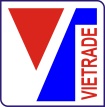 28-30/11/2022, Sala’s THISO SkyHall, Thành phố Hồ Chí MinhĐĂNG KÝ THÔNG TIN TRÊN CATALOGUE(Gửi kèm theo bản Đăng ký tham gia)Đề nghị các doanh nghiệp đăng ký giới thiệu thông tin trên Catalogue thể hiện bằng tiếng AnhGhi chú: Doanh nghiệp gửi kèm theo 01 ảnh logo doanh nghiệp và 03 ảnh giới thiệu sản phẩm về địa chỉ thư thương mại điện tử: phuongdt.vietrade@gmail.com (dung lượng tối thiểu 01 ảnh/500KB).…………………………………ngày……………tháng……………năm 2022.Thủ trưởng đơn vị(Ký tên và đóng dấu)Company name:Address:City/Postcode:Country/Region:Tel:Fax:E-mail:Website:Contact Person:PositionCompany description:(Giới thiệu về công ty, Định vị sản phẩm, thương hiệu..., tối đa 100 từ)(Giới thiệu về công ty, Định vị sản phẩm, thương hiệu..., tối đa 100 từ)Key Products:(Liệt kê các mặt hàng trưng bày thế mạnh)Certifications:(Liệt kê các chứng chỉ chất lượng mà doanh nghiệp đã đạt được)(Liệt kê các chứng chỉ chất lượng mà doanh nghiệp đã đạt được)